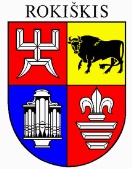 ROKIŠKIO RAJONO SAVIVALDYBĖS TARYBOSSPRENDIMASDĖL ROKIŠKIO RAJONO SAVIVALDYBĖS PRIEŠGAISRINĖS TARNYBOS NUOSTATŲ PATVIRTINIMO2020 m. lapkričio 27 d. Nr. TS-RokiškisVadovaudamasi Lietuvos Respublikos vietos savivaldos įstatymo 16 straipsnio 4 dalimi, 18 straipsnio 1 dalimi, Lietuvos Respublikos biudžetinių įstaigų įstatymo 4 straipsnio 3 dalies 1 punktu,  6 straipsnio 5 dalimi, Rokiškio rajono savivaldybės taryba n u s p r e n d ž i a:1. Patvirtinti Rokiškio rajono savivaldybės priešgaisrinės tarnybos nuostatus (pridedama).2. Įgalioti Rokiškio rajono savivaldybės priešgaisrinės tarnybos viršininką Remigijų Sunklodą pasirašyti Rokiškio rajono savivaldybės priešgaisrinės tarnybos nuostatus ir teisės aktų nustatyta tvarka įregistruoti juos Juridinių asmenų registre.3. Pripažinti netekusiu galios Rokiškio rajono savivaldybės tarybos 2015 m. gruodžio 18 d. sprendimo Nr. TS-246 „Dėl Rokiškio rajono savivaldybės priešgaisrinės tarnybos nuostatų patvirtinimo“ 1 punktą nuo įstaigos nuostatų įregistravimo Juridinių asmenų registre datos.4. Šis sprendimas įsigalioja nuo 2020 m. gruodžio 1 d.Šis sprendimas per vieną mėnesį gali būti skundžiamas Regionų apygardos administraciniam teismui, skundą (prašymą) perduodant bet kuriuose šio teismo rūmuose, Lietuvos Respublikos administracinių bylų teisenos įstatymo nustatyta tvarka.Savivaldybės meras				Ramūnas GodeliauskasRemigijus SunklodasRokiškio rajono savivaldybės tarybaiTEIKIAMO SPRENDIMO PROJEKTO „DĖL ROKIŠKIO RAJONO SAVIVALDYBĖS PRIEŠGAISRINĖS TARNYBOS NUOSTATŲ PATVIRTINIMO“ AIŠKINAMASIS RAŠTASParengto sprendimo projekto tikslai ir uždaviniai. Lietuvos Respublikos biudžetinių įstaigų įstatymo 4 straipsnio 3 dalies 1 punkte nurodyta, kad iš savivaldybės biudžeto išlaikomos biudžetinės įstaigos nuostatus tvirtina savininko teises ir pareigas įgyvendinanti institucija – savivaldybės taryba.Atsižvelgiant į šiuo metu galiojančių norminių teisės aktų nuostatas, patvirtinti savivaldybės biudžetinės įstaigos Rokiškio rajono savivaldybės priešgaisrinės tarnybos nuostatus, kurie nustato įstaigos teises ir pareigas, neprieštaraujančias jos veiklos tikslams. Šiuo metu esantis teisinis reglamentavimas. Lietuvos Respublikos vietos savivaldos įstatymas, Lietuvos Respublikos biudžetinių įstaigų įstatymas, Lietuvos Respublikos priešgaisrinės saugos įstatymas. Sprendimo projekto esmė. Patvirtinti papildytus ir pakeistus Rokiškio rajono savivaldybės priešgaisrinės tarnybos nuostatus.Remiantis Rokiškio rajono savivaldybės administracijos Centralizuotos vidaus audito tarnybos 2020-07-15 Rokiškio rajono savivaldybės priešgaisrinės tarnybos veiklos ir valdymo audito ataskaita Nr. AR-4 ir įgyvendinimo priemonių planu, tikslinami Rokiškio rajono savivaldybės priešgaisrinės tarnybos nuostatai, nurodant visas vykdomas veiklas pagal ekonominės veiklos rūšių klasifikatorių ir tarnybos struktūroje, administracijos sudėtį ir veikiančias ugniagesių komandas. Galimos pasekmės, priėmus siūlomą tarybos sprendimo projektą:teigiamos – priėmus šį savivaldybės tarybos sprendimą, bus įgyvendintas Rokiškio rajono savivaldybės administracijos Centralizuotos vidaus audito tarnybos priemonių planas ir patikslinti Rokiškio rajono savivaldybės priešgaisrinės tarnybos nuostatai, nurodant visas vykdomas veiklas pagal ekonominės veiklos rūšių klasifikatorių ir tarnybos struktūroje nurodant administracijos sudėtį bei veikiančias ugniagesių komandas; neigiamos – nėra.            Finansavimo šaltiniai ir lėšų poreikis – nėra.Suderinamumas su Lietuvos Respublikos galiojančiais teisės norminiais aktais.Projektas neprieštarauja galiojantiems teisės aktams.Antikorupcinis vertinimas. Teisės akte nenumatoma reguliuoti visuomeninių santykių, susijusių su LR korupcijos prevencijos įstatymo 8 str. 1 d. numatytais veiksniais, todėl teisės aktas nevertintinas antikorupciniu požiūriuTarnybos viršininkas                               		                           Remigijus SunklodasROKIŠKIO RAJONO SAVIVALDYBĖS PRIEŠGAISRINĖS TARNYBOSNUOSTATAII. BENDROSIOS NUOSTATOS	1. Biudžetinės įstaigos reglamentuoja Rokiškio rajono savivaldybės priešgaisrinės tarnybos (toliau tekste – Priešgaisrinė tarnyba arba Tarnyba) nuostatai reglamentuoja biudžetinės įstaigos Rokiškio rajono savivaldybės priešgaisrinės tarnybos teisinę formą, priklausomybę, savininką, savininko teises ir pareigas įgyvendinančią instituciją, buveinę, veiklos tikslus, uždavinius, funkcijas, teises, pareigas, darbo organizavimą, finansavimą, veiklos kontrolę, reorganizavimą ir likvidavimą.	2. Tarybos pavadinimas – biudžetinė įstaiga Rokiškio rajono priešgaisrinė tarnyba. 	3. Tarnybos teisinė forma – biudžetinė įstaiga.	4. Tarnybos savininkas – Rokiškio rajono savivaldybė, kurios savininko teises ir pareigas įgyvendinanti institucija- Rokiškio rajono savivaldybės taryba.	5. Priešgaisrinė tarnyba yra ribotos civilinės atsakomybės viešasis juridinis asmuo (įmonės kodas 173236814), įgyvendinantis savininko teises ir išlaikomas iš savivaldybės biudžeto asignavimų, turintis antspaudą su įstaigos pavadinimu, sąskaitas banke, blankus, atributiką. Tai nuolatinės parengties civilinės saugos ir gelbėjimo sistemos dalis, vykdanti valstybės perduotą savivaldybei priešgaisrinės saugos funkciją -gesinanti gaisrus ir atliekanti pirminius žmonių bei turto gelbėjimo darbus.	6. Priešgaisrinės tarnybos buveinė – Respublikos g. 64, 42129 Rokiškis.	7. Priešgaisrinė tarnyba savo veikloje vadovaujasi Lietuvos Respublikos Konstitucija, įstatymais ir kitais teisės aktais, Rokiškio rajono savivaldybės institucijų sprendimais bei šiais nuostatais.	8. Priešgaisrinė tarnyba veikia pagal steigėjo patvirtintus nuostatus. Nuostatai parengti vadovaujantis Lietuvos Respublikos darbo kodeksu, Lietuvos Respublikos biudžetinių įstaigų įstatymu, Lietuvos Respublikos vietos savivaldos įstatymu, Lietuvos Respublikos biudžeto sandaros įstatymu, Lietuvos Respublikos priešgaisrinės saugos įstatymu, Lietuvos Respublikos civilinės saugos įstatymu, Lietuvos Respublikos vidaus kontrolės ir vidaus audito įstatymu ir kitais teisės aktais.	9. Priešgaisrinės tarnybos finansiniai metai sutampa su kalendoriniais metais. Priešgaisrinės tarnybos veiklos laikotarpis neterminuotas.	10. Priešgaisrinės tarnybos veikla pagal ekonominės veiklos rūšių klasifikatorių:	10.1.priešgaisrinių tarnybų veikla (84.25);		10.2. kitas niekur nepriskirtas švietimas, klasė (85.59).II. SAVININKO TEISES IR PAREIGAS ĮGYVENDINANČIOS INSTITUCIJOS KOMPETENCIJA	11. Tarnybos savininko teises ir pareigas įgyvendinančios institucijos – Rokiškio rajono savivaldybės tarybos – kompetencija:	11.1. tvirtina Tarnybos nuostatus;	11.2. priima sprendimą dėl Tarnybos buveinės pakeitimo;	11.3. priima sprendimą dėl Tarnybos pertvarkymo, reorganizavimo ar likvidavimo;	11.4. priima sprendimą dėl Tarnybos filialo steigimo ir jo veiklos nutraukimo;	11.5. skiria ir atleidžia likvidatorių arba sudaro likvidacinę komisiją ir nutraukia jos įgaliojimus;	11.6. sprendžia kitus Lietuvos Respublikos biudžetinių įstaigų įstatyme, kituose įstatymuose ir Tarnybos nuostatuose jos kompetencijai priskirtus klausimus.III. PRIEŠGAISRINĖS TARNYBOS VEIKLOS TIKSLAI UŽDAVINIAI IR FUNKCIJOS	12. Priešgaisrinės tarnybos tikslas yra išsaugoti žmonių gyvybę, sveikatą, turtą, apsaugoti aplinką nuo ekstremalių įvykių ir situacijų poveikio.	13. Priešgaisrinė tarnyba įgyvendina šiuos uždavinius:	13.1. gesina gaisrus, gelbsti žmones ir turtą gaisro vietoje;	13.2. vykdo pirminius gelbėjimo darbus avarijų, katastrofų bei stichinių nelaimių atvejais;	13.3. organizuoja gyventojų švietimą priešgaisrinės saugos klausimais;	13.4. gali užsiimti kita įstatymų nedraudžiama veikla, kuri neatsiejama nuo Tarnybos veiklos tikslų.	14. Tarnyba, įgyvendindama savo uždavinius, atlieka šias funkcijas:	14.1. iki atvyks valstybinės priešgaisrinės gelbėjimo tarnybos pajėgos organizuoja, vadovauja ir vykdo gaisrų gesinimą, žmonių bei turto gelbėjimą įvykus avarijoms, katastrofoms, gaivalinėms nelaimėms bei likviduojant jų padarinius;	14.2. kontroliuoja priešgaisrinių vandens šaltinių bei privažiavimų prie jų būklę, apie rastus pažeidimus informuoja rajono savivaldybės institucijas ir Priešgaisrinės apsaugos ir gelbėjimo departamento Rokiškio priešgaisrinės gelbėjimo tarnybos vadovus.	14.3. organizuoja savivaldybės teritorijoje gyventojų švietimą priešgaisrinės saugos klausimais buityje ir gaisro atveju, moko pirminių gaisro gesinimo ir gelbėjimo veiksmų, teikia informaciją gyventojams pagal savo kompetenciją;	14.4. teikia pagalbą budint rajoninio lygmens visuomeniniuose renginiuose, kurių rengimo taisyklės reikalauja specialiųjų tarnybų budėjimo;	14.5. teikia valstybinę priešgaisrinę priežiūrą vykdančiai įstaigai informaciją, reikalingą gaisrų prevencijos priemonėms įgyvendinti;	14.6. dalyvauja vykdant gaisrų prevencijos, gesinimo ir tyrimo programas;	14.7. organizuoja ugniagesių komandų materialinį techninį aprūpinimą, rūpinasi technikos parengtimi;	14.8. derina priešgaisrinių pajėgų išvykimo planus už rajono ribų teikiant pagalbą kitų rajonų priešgaisrinėms pajėgoms;	14.9. derina priešgaisrinių komandų išsiuntimo planus su Priešgaisrinės apsaugos ir gelbėjimo departamento prie Vidaus reikalų ministerijos Panevėžio priešgaisrine gelbėjimo valdyba gaisrams gesinti, gaivalinių nelaimių padariniams likviduoti bei pirminiams gelbėjimo darbams atlikti savivaldybės teritorijoje;	14.10. gesinant gaisrus ir atliekant pirminius gelbėjimo darbus, būdama pavaldi Priešgaisrinės apsaugos ir gelbėjimo departamento pareigūnui, vadovaujančiam gaisro gesinimui ir gelbėjimo darbams, bendradarbiauja su kitomis rajono tarnybomis, vandentiekio, dujų, elektros energijos, policijos bei krašto apsaugos tarnybomis bei kitomis institucijomis; kitomis civilinės saugos ir gelbėjimo pajėgomis organizuojant ir vykdant gaisrų gesinimą ir atliekant pirminius gelbėjimo darbus;	14.11. pagal atskirus planus kartu su Priešgaisrinės apsaugos ir gelbėjimo departamento prie Vidaus reikalų ministerijos Panevėžio priešgaisrine gelbėjimo valdyba rengia priešgaisrinės taktikos pratybas;	14.12. rengia ir teikia savivaldybės tarybai sprendimų projektus, informaciją savivaldybės administracijai priešgaisrinės būklės ir materialaus aprūpinimo gerinimo bei kitais įstaigos veiklos klausimais; analizuoja ugniagesių komandų veiklą, numato priemones jai tobulinti;	14.13. pagal Priešgaisrinei tarnybai priskirtą kompetenciją rengia investicinius projektus bei dalyvauja savivaldybės investicinių projektų įgyvendinimo procese;	14.14. teikia informaciją priešgaisrinės saugos klausimais įmonėms, įstaigoms, organizacijoms, veikiančioms Rokiškio rajono savivaldybės teritorijoje;	14.15. organizuoja ir skatina įstaigos darbuotojų mokymą bei jų kvalifikacijos kėlimą; 	14.16. užtikrina Lietuvos Respublikos teisės aktų įgyvendinimą Priešgaisrinėje tarnyboje; 	14.17. organizuoja ir kontroliuoja Priešgaisrinės tarnybos ugniagesių komandų veiklą;	14.18.savivaldybės tarybos nustatyta tvarka valdo, naudoja ir disponuoja Priešgaisrinei tarnybai suteiktą turtą;	14.19. teisės aktų nustatyta tvarka nagrinėja juridinių bei fizinių asmenų pareiškimus, pasiūlymus, skundus ir pagal savo kompetenciją sprendžia juose keliamas problemas;	14.20. gavus valstybės biudžeto asignavimus, atlieka savanorių ugniagesių veiklos organizatoriaus funkcijas; 	14.21. pagal Priešgaisrinei tarnybai priskirtą kompetenciją vykdo kitas funkcijas, nustatytas Lietuvos Respublikos teisės aktuose.IV. TARNYBOS VIRŠININKO KOMPETENCIJA, SKYRIMO IR ATLEIDIMO TVARKA	15. Tarnybos viršininkas į darbą priimamas konkurso būdu teisės aktų nustatyta tvarka. Tarnybos viršininką priima į pareigas ir iš jų atleidžia bei įgyvendina kitas funkcijas, susijusias su darbo santykiais, Darbo kodekso ir kitų teisės aktų nustatyta tvarka, Rokiškio rajono savivaldybės meras (toliau – Savivaldybės meras).	16. Tarnybos viršininko pareigos:	16.1. tvirtinti Tarnybos struktūrą ir pareigybių sąrašą;	16.2. organizuoti Tarnybos darbą, kad būtų įgyvendinami Tarnybos tikslai ir atliekamos nustatytos funkcijos; 	16.3. užtikrinti, kad būtų laikomasi įstatymų ir kitų teisės aktų ir Tarnybos nuostatų;	16.4. nustatyta tvarka priimti ir atleisti Tarnybos darbuotojus;	16.5. tvirtinti Tarnybos struktūrą ir pareigybių sąrašą, neviršijant nustatyto didžiausio leistino pareigybių skaičiaus;	16.6.vadovaujantis Lietuvos Respublikos įstatymais, Vyriausybės nutarimais ir kitais teisės aktais, nustatyti Tarnybos darbuotojų darbo apmokėjimo tvarką ir užmokestį neviršijant patvirtinto darbo užmokesčio fondo; 	16.7. tvirtinti Tarnybos vidaus darbo tvarkos taisykles, darbuotojų pareigybes, kitus vidaus tvarkomuosius dokumentus;	16.8. atsakyti už Tarnybos įsigyto turto tinkamą naudojimą ir išsaugojimą; 	16.9. pagal savo kompetenciją leisti įsakymus, kitus tvarkomuosius dokumentus;	16.10. atstovauti Tarnybai teisme ir kitose institucijose;	16.11. garantuoti, kad pagal Lietuvos Respublikos viešojo sektoriaus atskaitomybės įstatymą teikiami ataskaitų rinkiniai ir statistinės ataskaitos būtų teisingi;	16.12. užtikrinti racionalų ir taupų lėšų bei turto naudojimą, veiksmingą Tarnybos vidaus kontrolės sistemos sukūrimą, jos veikimą ir tobulinimą;	16.13. turėti kitų teisių ir pareigų, kurios neprieštarauja Lietuvos Respublikos įstatymams ir kitiems teisės aktams ir pagal teisės aktus priskiriamos Tarnybos viršininko kompetencijai. V. PRIEŠGAISRINĖS TARNYBOS STRUKTŪRA IR VALDYMAS	17. Tarnybos struktūrą sudaro administracija ir padaliniai (ugniagesių komandos). 	17.1. Tarnybos administracija:	17.1.1.vyriausiasis specialistas;	17.1.2. vyriausiasis buhalteris;	17.1.3. vyresnysis specialistas;	17.1.4. ugniagesiai gelbėtojai (pakaitiniai).	17.2. Tarnybos uždaviniams ir funkcijoms įgyvendinti steigiami padaliniai – ugniagesių komandos:	17.2.1. ugniagesių komandos:	Čedasų ugniagesių komanda;	Juodupės ugniagesių komanda;	Jūžintų ugniagesių komanda;	Kamajų ugniagesių komanda;	Kriaunų ugniagesių komanda;	Laibgalių ugniagesių komanda; 	Obelių ugniagesių komanda;Pandėlio ugniagesių komanda; 	Panemunėlio ugniagesių komanda.	17.2.2. padalinių skaičių ir jų išdėstymo vietą nustato steigėjas;	17.2.3. Tarnybos padaliniai turi atskiras buveines, jiems vadovauja padalinių vadovai (skyrininkai), kuriuos į darbą Lietuvos Respublikos darbo kodekso nustatyta tvarka priima Tarnybos viršininkas;	17.2.4. padalinys nėra juridinis asmuo ir veikia Tarnybos, kaip juridinio asmens, vardu pagal šiuos nuostatus ir viršininko suteiktus įgaliojimus;	17.2.5. ugniagesių komandos skyrininkas yra tiesiogiai pavaldus Tarnybos viršininkui; 	17.2.6. Tarnybos ugniagesių komandų darbas organizuojamas keturiomis pamainomis; kiekvienoje pamainoje dirba po du ugniagesius gelbėtojus; kiekvienos pamainos trukmė - 24 valandos;	17.2.7. už padalinių veiklą jų vadovai atsiskaito Tarnybos viršininkui.VI. TARNYBOS TURTO IR LĖŠŲ ŠALTINIAI, JŲ NAUDOJIMO TVARKA	18. Priešgaisrinė tarnyba patikėjimo teise disponuoja valstybės ir savivaldybės ilgalaikiu materialiuoju ir nematerialiuoju turtu, trumpalaikiu materialiuoju turtu, piniginėmis lėšomis, atsargomis bei atsako už patikėto turto efektyvų naudojimą ir saugumą.	19. Priešgaisrinė tarnyba finansuojama Rokiškio rajono savivaldybės biudžeto lėšomis (valstybės deleguota funkcija ir savarankiška funkcija).	20. Tarnyba gali turėti paramos gavėjo statusą Lietuvos Respublikos labdaros ir paramos įstatymo nustatyta tvarka.	21. Tarnyba gali gauti negrąžinamą paramą (labdarą) bei kitas lėšas, kurių naudojimą reglamentuoja Lietuvos Respublikos teisės aktai.	22. Tarnybos buhalterinė apskaita ir atskaitomybė tvarkoma teisės aktų nustatyta tvarka.	23. Į Tarnybos turtą ir lėšas negali būti nukreiptas išieškojimas.	24. Priešgaisrinės tarnybos finansinės, ūkinės bei kitos veiklos kontrolę vykdo Savivaldybės kontrolės ir audito tarnyba, kitos įgaliotos institucijos ir įstaigos Lietuvos Respublikos teisės aktų nustatyta tvarka.VII. BAIGIAMOSIOS NUOSTATOS	25. Priešgaisrinė tarnyba reorganizuojama ar likviduojama savivaldybės tarybos sprendimu, vadovaujantis Lietuvos Respublikos biudžetinių įstaigų įstatymu, Lietuvos Respublikos Vyriausybės nutarimu patvirtinta Biudžetinių įstaigų reorganizavimo ir likvidavimo tvarka bei kitais Lietuvos Respublikos teisės aktais.___________PATVIRTINTA  Rokiškio rajono savivaldybės tarybos2020 m. lapkričio 27 d. sprendimu Nr. TS-